Учитель математики – Орлова Галина БорисовнаМОУ «Рамешковская СОШ»Мониторинг -8 класс (1 этап)Вариант 1Найдите значение выражения    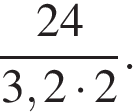 Какому из данных промежутков принадлежит число    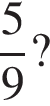        1) [0,5;0,6]      2) [0,6;0,7]       3) [0,7;0,8]         4) [0,8;0,9]Решите уравнение    .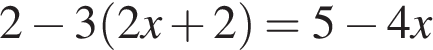 Укажите решение неравенства  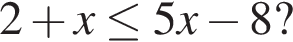 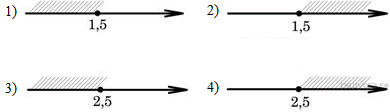 5. Найдите наибольшее значение , удовлетворяющее системе неравенств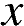 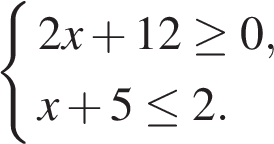 Один угол параллелограмма в три раза больше другого. Найдите меньший угол. Ответ дайте в градусах.В прямоугольном треугольнике один из катетов равен 42, а острый угол, прилежащий к нему, равен 45°. Найдите площадь треугольника.В равнобедренном треугольнике   .   Найдите , если высота .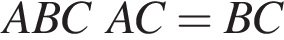 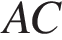 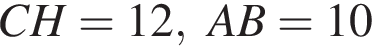 Периметр ромба равен 116, а один из углов равен 30°. Найдите площадь ромба.Стоимость проезда в электропоезде составляет 163 рубля. Школьникам предоставляется скидка 50%. Сколько рублей будет стоить проезд для 8 взрослых и 4 школьников?В таблице даны результаты забега мальчиков 8 класса на дистанцию 60 м. Зачет выставляется при условии, что показан результат не хуже 10,5 с. Укажите номера дорожек, по которым бежали мальчики, получившие зачет.В ответе укажите номер правильного варианта.1) I, IV      2) II, III        3) только III     4) только IVМониторинг -8 класс (1 этап)Вариант 2Найдите значение выражения   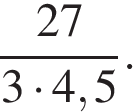 Какому из данных промежутков принадлежит число   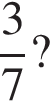 Решите уравнение  .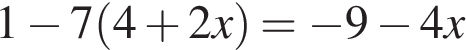 Укажите решение неравенства 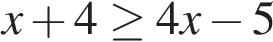 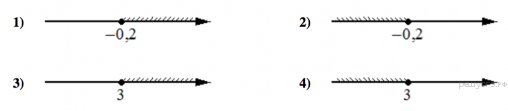 Найдите наименьшее значение x, удовлетворяющее системе неравенств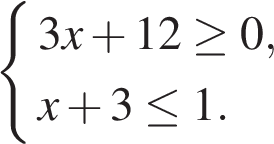 Один угол параллелограмма в два раза больше другого. Найдите меньший угол. Ответ дайте в градусах.В прямоугольном треугольнике один из катетов равен 24, а острый угол, прилежащий к нему, равен 45°. Найдите площадь треугольника.В равнобедренном треугольнике  . Найдите  , если высота  .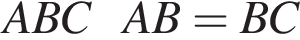 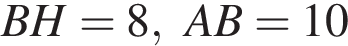 Периметр ромба равен 108, а один из углов равен 30∘. Найдите площадь ромба.Стоимость проезда в электропоезде составляет 132 рубля. Школьникам предоставляется скидка 50%. Сколько рублей будет стоить проезд для 2 взрослых и 16 школьников?В таблице приведены нормативы по бегу на 30 метров для учащихся 9-х классов.Какую отметку получит девочка, пробежавшая эту дистанцию за 5,36 секунды?В ответе укажите номер правильного варианта.1) Отметка «5»    2) Отметка «4»     3) Отметка «3»      4) Норматив не выполнен.Номер дорожкиIIIIIIIVВремя (в с)10,310,611,09,11) [0,1; 0,2]2) [0,2; 0,3]3) [0,3; 0,4]4) [0,4; 0,5]МальчикиМальчикиМальчикиДевочкиДевочкиДевочкиОтметка«5»«4»«3»«5»«4»«3»Время, секунды4,64,95,35,05,55,9